                                                                                       Clive Braddock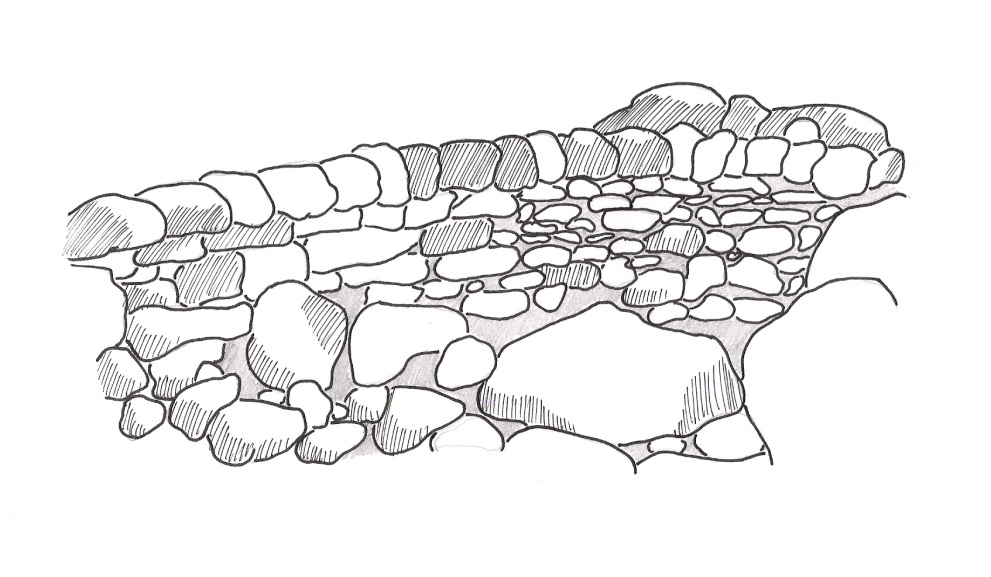 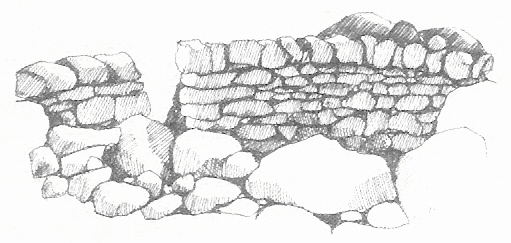 								      Barrowby								      Grantham								      Lincs                                                                                        NG32 1AU                                                                                        Home:  01476 572270                                                                                        : 07745 047452								      22 January 2016  Mr C CadeChairman of North Luffenham Parish Council4 Glebe RoadNorth LuffenhamOakhamRutlandLE15 8JU.Dear Mr Cade,ESTIMATE OF THE COST OF REBUILDING SEVERAL SECTIONS OF DRY STONE WALL AND OTHER WORK.Thank you for asking me to provide an estimate of the cost of the work required to take down and rebuild several areas of dry stone wall together with the repair of mortared stone steps at The Green, North Luffenham.For ease, I hope, of understanding, I attach a second sheet on which I have detailed the projects and the likely costs together with any relevant notes. Please note that the costs shown may vary if you were to alter your requirements from those discussed or if works arose which are unforeseen. I hope this is acceptable and look forward to hearing from you.Yours sincerely,Clive BraddockClive Braddock.	Professional Craftsman of the Dry Stone Walling Association andProfessional Member of the National Hedge Laying SocietyProject 1: Take down approximately 19 square metres of uncapped dry stone                 wall. Rebuild the length of wall to a lower height of approximately                  0.8 metres and use any remaining stone to cap the wall in the                  cock and hen styleTake down and clean out the existing wall.Rebuild to the lower height.Cap with cock and hen copings.    						      	         £                Cost of labour	1970.00Project 2: Take down and rebuild approximately 11 square metres of dry                                  stone wall, capped with the existing mortared coping stones.                 This total area comprises several small areas.Take down and clean out the areas of wall.Rebuild.Mortar the existing coping stones to cap the wall.    						      	         £                Cost of labour	1379.00                Cost of materials and plant		139.00  						              1518.00Project 3: Repair the mortared stone step.Remove the blown stones.Replace the stones using a lime mortar.						      	         £                Cost of labour	197.00                Cost of materials and plant		50.00		247.00 		              Notes:I have assumed that the stone which is on site is sound.If you require any new stone, I am able to provide it at an additional cost.The cost of disposal of the spoil is not included in the above price. If you wish me to dispose of it there would be an additional charge.Professional Craftsman of the Dry Stone Walling Association andProfessional Member of the National Hedge Laying Society